                                                   PROGRAMME ANIMATIONS 2022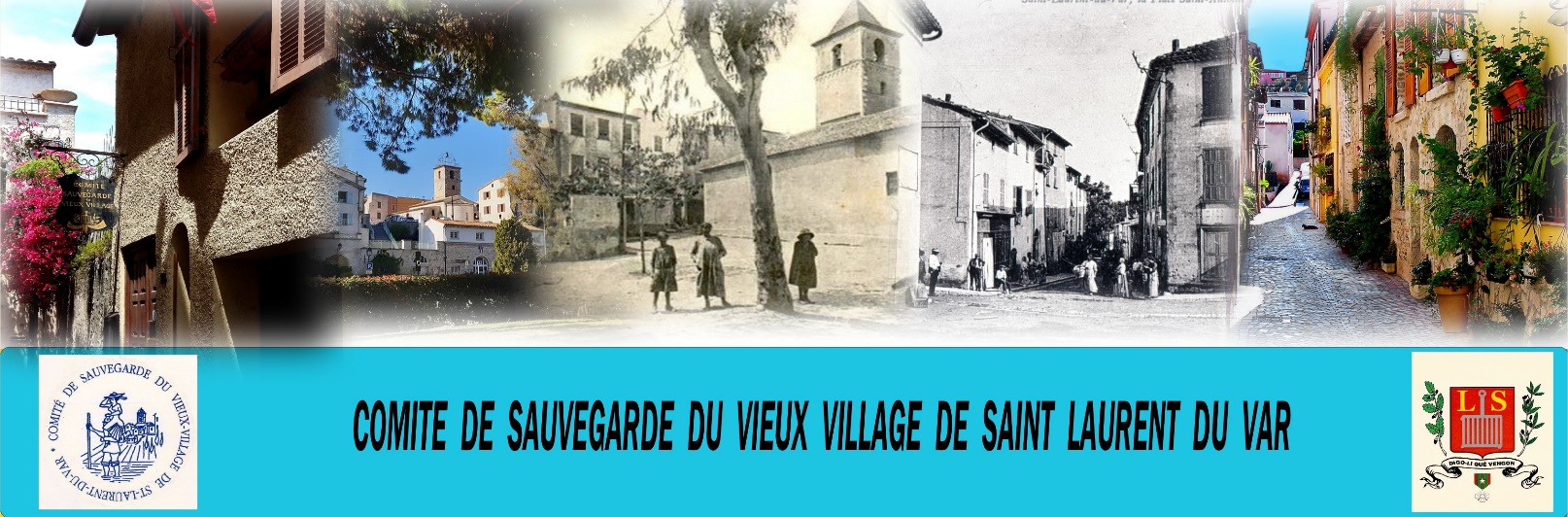 ASSEMBLEE GENERALE         Salle F                                   7 FEVRIER FÊTE PAN-BAGNAT / Baletti ( Place Castillon ) réserv.      01 MAI MAISONS FLEURIES (Place de la Fontaine)                          28 MAI LOTO                                        Salle F                                       29 MAI NOCES D’OR / DIAMANT  (place de la fontaine)                11 JUINSOIREE SOUPE AU PISTOU/ Baletti   réservation               24 JUINFÊTE DU GUEYEUR (Chasse au trésor)                                 6 AOUTFÊTE ST LAURENT                                                                  10 AOUTSTOCKFISH  Place de la Fontaine réservation         10 SEPTEMBRETERROIR ET 25ème SALON DU LIVRE                         25 SEPTEMBREFÊTE CHÂTAIGNES / VENDANGES                                15  OCTOBREANNIVERSAIRE COMITE   ( Salle H)                         19  NOVEMBRETELETHON                                                                         2 DECEMBRECRECHES AU VILLAGE                                                     9 DECEMBREDEFILE FLAMBEAUX / 13 DESSERTS                           17 DECEMBRE